АДМИНИСТРАЦИЯ ГОРОДА КЕМЕРОВО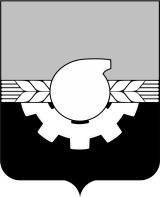 ПОСТАНОВЛЕНИЕот 24.03.2022 № 757Об условиях приватизации нежилого помещения, расположенного по адресу: г. Кемерово, просп. Кузнецкий, 122В соответствии с Федеральным законом от 21.12.2001 № 178-ФЗ «О приватизации государственного и муниципального имущества», положением «О порядке приватизации муниципального имущества 
города Кемерово», утвержденным решением Кемеровского городского Совета народных депутатов от 24.04.2015 № 403, положением 
«Об организации и проведении продажи государственного или муниципального имущества в электронной форме», утвержденным Постановлением Правительства РФ № 860 от 27.08.2012, Прогнозным планом приватизации муниципального имущества города Кемерово 
на 2022-2024 годы, утвержденным решением Кемеровского 
городского Совета народных депутатов 26.11.2021 № 35, отчетом об оценке рыночной стоимости от 15.12.2021 № 21-121-88, выполненным ООО «Инвест»:1. Признать утратившим силу постановление администрации города Кемерово от 11.03.2022 № 590 «Об условиях приватизации 
нежилого помещения, расположенного по адресу: г. Кемерово, 
просп. Кузнецкий, 122».2. Утвердить условия приватизации нежилого помещения общей площадью 12,5 кв.м (кадастровый номер: 42:24:0101038:5250), расположенного по адресу: г. Кемерово, просп. Кузнецкий, 122.2.1.  Установить способ приватизации – продажа муниципального имущества в электронной форме на аукционе.2.2. Установить форму подачи предложений о цене – открытая.2.3. Установить начальную цену нежилого помещения в соответствии 
с отчетом об оценке рыночной стоимости в размере 175 915 (сто семьдесят пять тысяч девятьсот пятнадцать) рублей с учетом НДС.3. Комитету по работе со средствами массовой информации администрации города Кемерово (Н.Н. Горбачева) обеспечить официальное опубликование настоящего постановления.4. Контроль за исполнением данного постановления возложить 
на председателя комитета по управлению муниципальным имуществом города Кемерово Н.Ю. Хаблюка.Глава города 						                             И.В.Середюк